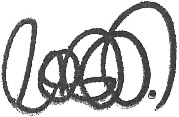 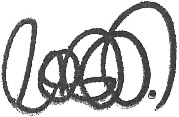 JUSTIFICATIVADesde 2015 representantes do sindicato dos conciliadores e mediadores vem buscando a efetividade da Lei Estadual nº 15.804, de 22 de abril de 2015, que regulamentou a jornada e o abono de cunho indenizatório para os Conciliadores e Mediadores inscritos nos Centros Judiciários de Solução de conflitos e Cidadanias - CEJUSCs, do Estado de São Paulo.É inegável o papel da conciliação para a celeridade e economia na prestação jurisdicional, de modo que este(a) Deputado(a) entende como justa a solicitação de pagamento do abono previsto na referida lei.Nos anos anteriores, a partir do exercício de 2016 foi incluída a conta orçamentária 02.061.0303.6192, na UO 03001, do orçamento do Tribunal de Justiça sem, contudo, previsão de dotação orçamentária. No exercício de 2018 previu-se recurso de R$ 3.000.010, que acabou por ser remanejado para outra finalidade através do Decreto Executivo nº 63.767, de23 de outubro de 2018. Nos exercícios seguintes, não houve previsão de recursos para a referida rubrica, que acabou sendo excluída das LOAs-2019, 2020 e 2021.No último ano, o Projeto de Lei Orçamentária para 2022 inicialmente não previu recursos para esta finalidade, porém, este(a) Parlamentar, junto a outros Deputados, apresentou emenda, prevendo o remanejamento de R$84.000.000,00 (oitenta e quatro milhões de reais), que foi parcialmente acolhida, com o valor de R$1.000.000,00 (um milhão de reais).Contudo, o Projeto de Lei nº 578, de 2022, que orça a receita e fixa a despesa para o exercício de 2023, não previu dotação orçamentária para conciliação e mediação de conflitos no âmbito do TJSP.Dessa forma, a presente emenda pretende reincluir na LOA 2023 a conta orçamentária com previsão de recursos para pagamento do abono estipulado na lei.Para apurar um valor aproximado, tomou-se por base o estudo encaminhado pelo sindicato da categoria que pautou-se pelo relatório da SPI-2 Secretaria de Primeira Instância do TJ/SP na Informação nº 166/2022 Referente ao Processo digital nº 2022/19143 da Presidência do Tribunal de Justiça de São Paulo  com acompanhamento do Núcleo Permanente de Métodos Consensuais de Solução de Conflitos NUPEMEC encaminhado à entidade e à Secretaria de Justiça e Cidadania do Estado de São Paulo em 2022.Sala das Sessões em ......../......../............Código: 3041 21/10/2022 17:26:25Funcional / ProgramáticaFuncional / ProgramáticaFuncional / ProgramáticaFuncional / ProgramáticaFuncional / ProgramáticaFuncional / ProgramáticaFuncional / ProgramáticaFuncional / ProgramáticaVALORES EM R$ 1,00VALORES EM R$ 1,00VALORES EM R$ 1,00ORUOFNSFNPGNPAGDFRDOTAÇÃOREMANEJAMENTO+/-Programa / Ação / Produto / Indicador / Unidade / MetaPrograma / Ação / Produto / Indicador / Unidade / MetaPrograma / Ação / Produto / Indicador / Unidade / MetaPrograma / Ação / Produto / Indicador / Unidade / MetaPrograma / Ação / Produto / Indicador / Unidade / MetaPrograma / Ação / Produto / Indicador / Unidade / MetaPrograma / Ação / Produto / Indicador / Unidade / MetaPrograma / Ação / Produto / Indicador / Unidade / MetaPrograma / Ação / Produto / Indicador / Unidade / MetaPrograma / Ação / Produto / Indicador / Unidade / MetaPrograma / Ação / Produto / Indicador / Unidade / Meta130003001261303315001288.991.45958.000.000+1PROCESSO JUDICIÁRIO NO TRIBUNAL DE JUSTIÇASOLUÇÕES ALTERNATIVAS DE CONFLITOSConciliação e Mediação de ConflitosIndicador do Produto: Conciliações e mediações realizadasPROCESSO JUDICIÁRIO NO TRIBUNAL DE JUSTIÇASOLUÇÕES ALTERNATIVAS DE CONFLITOSConciliação e Mediação de ConflitosIndicador do Produto: Conciliações e mediações realizadasPROCESSO JUDICIÁRIO NO TRIBUNAL DE JUSTIÇASOLUÇÕES ALTERNATIVAS DE CONFLITOSConciliação e Mediação de ConflitosIndicador do Produto: Conciliações e mediações realizadasPROCESSO JUDICIÁRIO NO TRIBUNAL DE JUSTIÇASOLUÇÕES ALTERNATIVAS DE CONFLITOSConciliação e Mediação de ConflitosIndicador do Produto: Conciliações e mediações realizadasPROCESSO JUDICIÁRIO NO TRIBUNAL DE JUSTIÇASOLUÇÕES ALTERNATIVAS DE CONFLITOSConciliação e Mediação de ConflitosIndicador do Produto: Conciliações e mediações realizadasPROCESSO JUDICIÁRIO NO TRIBUNAL DE JUSTIÇASOLUÇÕES ALTERNATIVAS DE CONFLITOSConciliação e Mediação de ConflitosIndicador do Produto: Conciliações e mediações realizadasPROCESSO JUDICIÁRIO NO TRIBUNAL DE JUSTIÇASOLUÇÕES ALTERNATIVAS DE CONFLITOSConciliação e Mediação de ConflitosIndicador do Produto: Conciliações e mediações realizadasPROCESSO JUDICIÁRIO NO TRIBUNAL DE JUSTIÇASOLUÇÕES ALTERNATIVAS DE CONFLITOSConciliação e Mediação de ConflitosIndicador do Produto: Conciliações e mediações realizadasPROCESSO JUDICIÁRIO NO TRIBUNAL DE JUSTIÇASOLUÇÕES ALTERNATIVAS DE CONFLITOSConciliação e Mediação de ConflitosIndicador do Produto: Conciliações e mediações realizadasPROCESSO JUDICIÁRIO NO TRIBUNAL DE JUSTIÇASOLUÇÕES ALTERNATIVAS DE CONFLITOSConciliação e Mediação de ConflitosIndicador do Produto: Conciliações e mediações realizadasPROCESSO JUDICIÁRIO NO TRIBUNAL DE JUSTIÇASOLUÇÕES ALTERNATIVAS DE CONFLITOSConciliação e Mediação de ConflitosIndicador do Produto: Conciliações e mediações realizadas2100010011311504817315001206.724.65758.000.000-2PROCESSO LEGISLATIVOFUNCIONAMENTO DO PROCESSO LEGISLATIVOSESSÕES LEGISLATIVASIndicador do Produto: SESSÕES LEGISLATIVAS REALIZADAS (unidade) 305PROCESSO LEGISLATIVOFUNCIONAMENTO DO PROCESSO LEGISLATIVOSESSÕES LEGISLATIVASIndicador do Produto: SESSÕES LEGISLATIVAS REALIZADAS (unidade) 305PROCESSO LEGISLATIVOFUNCIONAMENTO DO PROCESSO LEGISLATIVOSESSÕES LEGISLATIVASIndicador do Produto: SESSÕES LEGISLATIVAS REALIZADAS (unidade) 305PROCESSO LEGISLATIVOFUNCIONAMENTO DO PROCESSO LEGISLATIVOSESSÕES LEGISLATIVASIndicador do Produto: SESSÕES LEGISLATIVAS REALIZADAS (unidade) 305PROCESSO LEGISLATIVOFUNCIONAMENTO DO PROCESSO LEGISLATIVOSESSÕES LEGISLATIVASIndicador do Produto: SESSÕES LEGISLATIVAS REALIZADAS (unidade) 305PROCESSO LEGISLATIVOFUNCIONAMENTO DO PROCESSO LEGISLATIVOSESSÕES LEGISLATIVASIndicador do Produto: SESSÕES LEGISLATIVAS REALIZADAS (unidade) 305PROCESSO LEGISLATIVOFUNCIONAMENTO DO PROCESSO LEGISLATIVOSESSÕES LEGISLATIVASIndicador do Produto: SESSÕES LEGISLATIVAS REALIZADAS (unidade) 305PROCESSO LEGISLATIVOFUNCIONAMENTO DO PROCESSO LEGISLATIVOSESSÕES LEGISLATIVASIndicador do Produto: SESSÕES LEGISLATIVAS REALIZADAS (unidade) 305PROCESSO LEGISLATIVOFUNCIONAMENTO DO PROCESSO LEGISLATIVOSESSÕES LEGISLATIVASIndicador do Produto: SESSÕES LEGISLATIVAS REALIZADAS (unidade) 305PROCESSO LEGISLATIVOFUNCIONAMENTO DO PROCESSO LEGISLATIVOSESSÕES LEGISLATIVASIndicador do Produto: SESSÕES LEGISLATIVAS REALIZADAS (unidade) 305PROCESSO LEGISLATIVOFUNCIONAMENTO DO PROCESSO LEGISLATIVOSESSÕES LEGISLATIVASIndicador do Produto: SESSÕES LEGISLATIVAS REALIZADAS (unidade) 305